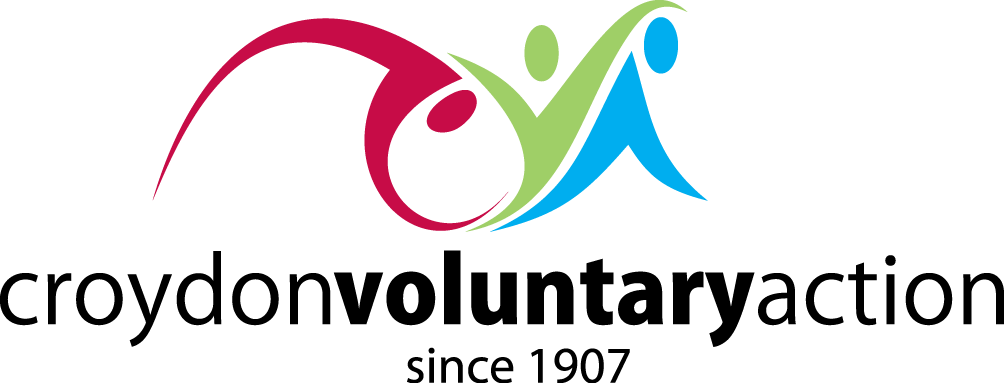 CROYDON VOLUNTARY SECTOR ALLIANCEThursday 22 October 202010.00 to 12.00 onlineAGENDA    Please book your place here: Book now!!!!    With a maximum of 100 places, 1 per group - it’s first come, first served10.00Welcome and IntroductionSteve Phaure, CEO Croydon Voluntary Action10.05Croydon’s Finances Under Pressure:Impact on Council services and what it means for Croydon’s VCSGavin Handford, LBC Director of Policy & Partnerships10.20Q&A11.00One Croydon Alliance:Integration, localities and community partnerships Rachel Soni, LBC Director of Integration & InnovationJill Kyne, CEO Age UK CroydonIma Miah, CEO Asian Resource Centre11.20Q&A11.50Plenary:Working together in partnershipSteve Phaure, CEO Croydon Voluntary Action12.00Close